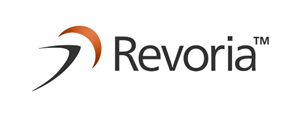 27 de março de 2024A gama Revoria da Fujifilm continua a evoluirNa drupa 2024, a Fujifilm apresentará as mais recentes adições e desenvolvimentos à gama que está a transformar os negócios dos clientesO Fujifilm Group lançou pela primeira vez a marca "Revoria" em julho de 2021 com dois modelos: a impressora a cores de produção topo de gama, Revoria Press PC1120 para o mercado profissional topo de gama, e a impressora monocromática de produção, Revoria Press série E1, que suporta o negócio de impressão a pedido para profissionais e ambientes de escritório. Desde então, a Fujifilm tem vindo a trabalhar no sentido de desenvolver e expandir a linha de produtos Revoria."Revoria" demonstra o compromisso e determinação da Fujifilm em transformar o negócio de impressão de produção, de ser pioneira em novos territórios e de criar valor sem precedentes para os clientes. A Fujifilm continua a trabalhar para apoiar os clientes no desafio da transformação digital.Em particular, a Revoria Press PC1120 recebeu amplo reconhecimento do mercado, como a conquista do prémio "Buyers Lab (BLI) 2022 PRO Award" na categoria de dispositivos CMYK+ de alto volume, da Keypoint Intelligence, uma instituição de avaliação independente para empresas que usam equipamentos de impressão nos Estados Unidos. A Revoria tem aumentado consistentemente a sua presença com os seus elevados níveis de qualidade de imagem, produtividade e valor acrescentado através de cores especiais. A Fujifilm orgulha-se de ter sido líder global em tecnologia de toner seco para o mercado da impressão de produção.Na drupa 2024, o Fujifilm Group irá apresentar a sua avançada linha de produtos Revoria Press, centrada na Revoria Press PC1120, para contribuir ainda mais para as operações de impressão dos clientes. Também estará presente a Revoria Press GC12500, enquanto primeira impressora do mundo a expandir o tamanho máximo de papel para o tamanho B2XL (750 × 662 mm), permitindo até 6 cartazes A4 e aplicações de grande formato. Além disso, serão revelados na feira dois novos modelos de gama média para uma vasta gama de clientes, equipados com tecnologia de cor especial.No stand do Fujifilm Group na drupa, além dos novos produtos acima mencionados, a Fujifilm irá também apresentar novas opções e demonstrações técnicas para expandir o potencial do toner seco através de aplicações de impressão digital. Estas opções incluem novas cores especiais que contribuem para expandir a gama de cores e um criador de folhetos em linha que ajuda a resolver os desafios da escalada dos custos de mão de obra e do recrutamento de operadores. A Fujifilm irá também demonstrar o primeiro toner funcional do mundo com propriedades adesivas, o "Pressure Adhesive Toner", juntamente com uma linha de produção automatizada, que será apresentada pela primeira vez na Europa. Aguardamos sinceramente a sua visita.FIMSobre a FUJIFILM Corporation	         A FUJIFILM Corporation é uma das mais importantes empresas operacionais da FUJIFILM Holdings. Desde a sua fundação em 1934, a empresa tem concebido uma série de tecnologias avançadas no campo da imagiologia fotográfica, e em linha com os seus esforços no sentido de tornar-se uma empresa de cuidados de saúde abrangente, a Fujifilm está agora a aplicar estas tecnologias para prevenção, diagnóstico e tratamento de doenças nas áreas das Ciências médicas e da vida. A Fujifilm está igualmente a expandir o crescimento no setor dos materiais altamente funcionais, incluindo materiais para ecrãs planos, bem como nos negócios de sistemas gráficos e dispositivos óticos.         Sobre a Divisão de Comunicações Gráficas da FUJIFILM          A Divisão de Comunicações Gráficas da FUJIFILM é um parceiro estável e antigo focado em oferecer soluções de impressão de alta qualidade e tecnicamente avançadas, que ajudem as gráficas a desenvolver vantagens competitivas e a impulsionar os respetivos negócios. A estabilidade financeira da empresa e o investimento sem precedentes em I&D permitem-lhe desenvolver tecnologias exclusivas para uma impressão de excelência. Estas incluem soluções de pré-impressão e imprensa para a impressão offset, de grande formato e digital, bem como software de fluxo de trabalho para gestão da produção de impressão. A Fujifilm está empenhada em minimizar o impacto ambiental dos seus produtos e operações, trabalhando proativamente no sentido de preservar o ambiente, e esforça-se por instruir as gráficas relativamente às melhores práticas ambientais. Para obter mais informações, aceda a fujifilmprint.eu ou youtube.com/FujifilmGSEurope ou siga-nos em @FujifilmPrint.         Para obter mais informações, contacte:         Daniel Porter         Comunicações AD	         E: dporter@adcomms.co.uk         Tel: +44 (0)1372 464470     